ДОКУМЕНТАЦИЯ ОБ АУКЦИОНЕОТКРЫТЫЙ АУКЦИОН НА ПРАВО ЗАКЛЮЧЕНИЯ ДОГОВОРА АРЕНДЫ МУНИЦИПАЛЬНОГО ИМУЩЕСТВА, НАХОДЯЩЕГОСЯ В СОБСТВЕННОСТИ МУНИЦИПАЛЬНОГО ОБРАЗОВАНИЯ «КРОПОТКИНСКОЕ ГОРОДСКОЕ ПОСЕЛЕНИЕ» БОДАЙБИНСКОГО РАЙОНА ИРКУТСКОЙ ОБЛАСТИРабочий поселок Кропоткин2022 годСОДЕРЖАНИЕАУКЦИОННОЙ ДОКУМЕНТАЦИИОбщие положения Правовое регулированиеНастоящая аукционная документация подготовлена в соответствии с Гражданским Кодексом Российской Федерации, Федеральным законом от 26.07.2006 N 135-ФЗ «О защите конкуренции», Приказом Федеральной антимонопольной службы от 10.02.2010 № 67 «О порядке проведения конкурсов или аукционов на право заключения договоров аренды, договоров аренды безвозмездного пользования, договоров доверительного управления имущества, иных договоров, предусматривающих переход прав владения и (или) пользования в отношении государственного или муниципального имущества, и перечне видов имущества, в отношении которого заключение указанных договоров может осуществляться путем проведения торгов в форме конкурса».Аукцион проводится на основании распоряжения администрации Кропоткинского городского поселения Бодайбинского района Иркутской области от 11.10.2022 № 85-р «О проведении открытого аукциона на право заключения договора аренды муниципального имущества находящегося в собственности Кропоткинского муниципального образования». Аукцион проводится в электронной форме торгов открытых по составу участников и по форме подачи предложений о цене договора (далее – аукцион).Информация об аукционе размещается на официальном сайте Российской Федерации в сети Интернет www.torgi.gov.ru (далее – официальный сайт торгов) и на электронной торговой площадке: www.rts-tender.ru в сети «Интернет» (далее - электронная площадка).Датой официального извещения о проведении аукциона, является дата размещения информации о проведении торгов на официальном сайте торгов в сети Интернет.Собственник недвижимого имущества – муниципальное образование Кропоткинское городское поселение. Организатор торговОрганизатор торгов – Администрация Кропоткинского городского поселения Бодайбинского района Иркутской области.   Юридический адрес: 666940, Иркутская область, Бодайбинский район, р.п. Кропоткин, ул. Ленина, дом 9. Почтовый адрес: 666940, Иркутская область, Бодайбинский район, р.п. Кропоткин, ул. Ленина, дом 9.Адрес электронной почты: kropotkin.adm@yandex.ru. Контактные телефоны и лица: 89500999784 Коробов Олег Викторович,                                                     89500999782 Колташова Светлана Геннадьевна. Оператор электронной площадкиОператор электронной площадки: ООО «РТС-тендер» (далее – Оператор).Место нахождения: 127006, г. Москва, ул. Долгоруковская, д. 38, стр. 1. Сайт: www.rts-tender.ru Адрес электронной почты: iSupport@rts-tender.ru Контактные телефоны: +7 (499) 653-55-00, +7 (800) 500-7-500, факс: +7 (495) 733-95-19. Для обеспечения доступа к участию в аукционе заявителям необходимо пройти регистрацию в соответствии с Регламентом электронной площадки оператора аукциона.Регистрация на электронной площадке осуществляется без взимания платы. Регистрация заявителей на участие в аукционе на электронной площадке осуществляется ежедневно круглосуточно, но не позднее даты и времени окончания подачи (приема) заявок, указанных в извещении. Регистрации на электронной площадке подлежат заявители, ранее не зарегистрированные на электронной площадке или регистрация которых на электронной площадке была ими прекращена. Порядок работы заявителя на электронной площадке, системные требования и требования к программному обеспечению устанавливаются оператором аукциона и размещены на его сайте http://help.rts-tender.ru/. Предмет аукционаПредметом аукциона является право заключения договора аренды муниципального имущества Кропоткинского городского поселения Бодайбинского района Иркутской области по лоту, указанному в извещении о проведении аукциона и Приложением 1 к настоящей документации об аукционе. 1.5. Цена договораНачальная (минимальная) цена договора (цена лота) установлена в размере ежемесячного платежа за право пользования муниципальным имуществом Кропоткинского городского поселения Бодайбинского района Иркутской области права на которое передаются по договору аренды, срок действия заключаемого договора аренды указаны в Приложении № 1 к настоящей документации. Начальный размер ежемесячного платежа по договору указан без учета НДС, без учета расходов на содержание и обслуживание помещений, без учета расходов на коммунальные услуги.2.  Порядок, место, дата начала и дата окончания срока подачи заявок на участие в аукционе.Заявка на участие в аукционе подается в срок, установленный настоящей документацией об аукционе.Заявитель вправе подать только одну заявку в отношении каждого предмета аукциона (лота).Прием заявок на участие в аукционе осуществляется оператором электронной площадки - ООО «РТС-тендер» по адресу: www.rts-tender.ru. Дата и время начала приема заявок на участие в аукционе – 14.10.2022г. с 9:00 часов по местному времени (4:00 часов московского времени)Дата и время окончания приема заявок на участие в аукционе – 14.11.2022г. до 14:00 часов по местному времени (9:00 часов московского времени)В случае, если заявка направлена после окончания срока подачи заявок, заявка отклоняется оператором электронной площадки.Заявитель несет все расходы, связанные с подготовкой и подачей заявки на участие в аукционе, участием в аукционе и заключением договора, а Организатор аукциона, не отвечает и не имеет обязательств по этим расходам независимо от характера проведения и результатов торгов.Требования к содержанию, составу и форме заявки на участие в аукционе.Условия аукциона, порядок и условия заключения договора с участником аукциона являются публичной офертой, а заявка на участие в аукционе является акцептом оферты в соответствии со статьей 438 Гражданского кодекса Российской Федерации. Формирование и направление заявки на участие в аукционе производится в соответствии с регламентом электронной площадки. Кроме того, претендентам необходимо заполнить и прикрепить заявку в формате Word (по форме Приложения 2 к настоящей документации об аукционе) с приложением электронных образов документов в личном кабинете на электронной площадке.Заявка должна быть подготовлена по форме согласно Приложению 2, к настоящей документации об аукционе, и содержать:1) сведения и документы о заявителе, подавшем такую заявку:а) фирменное наименование (наименование), сведения об организационно-правовой форме, о месте нахождения, почтовый адрес (для юридического лица), фамилия, имя, отчество, паспортные данные, сведения о месте жительства (для физического лица), номер контактного телефона;б) полученную не ранее чем за шесть месяцев до даты размещения на официальном сайте торгов извещения о проведении аукциона выписку из единого государственного реестра юридических лиц или нотариально заверенную копию такой выписки (для юридических лиц), полученную не ранее чем за шесть месяцев до даты размещения на официальном сайте торгов извещения о проведении аукциона выписку из единого государственного реестра индивидуальных предпринимателей или нотариально заверенную копию такой выписки (для индивидуальных предпринимателей), копии документов, удостоверяющих личность (для иных физических лиц), надлежащим образом заверенный перевод на русский язык документов о государственной регистрации юридического лица или физического лица в качестве индивидуального предпринимателя в соответствии с законодательством соответствующего государства (для иностранных лиц), полученные не ранее чем за шесть месяцев до даты размещения на официальном сайте торгов извещения о проведении аукциона;в) документ, подтверждающий полномочия лица на осуществление действий от имени заявителя - юридического лица (копия решения о назначении или об избрании либо приказа о назначении физического лица на должность, в соответствии с которым такое физическое лицо обладает правом действовать от имени заявителя без доверенности (далее - руководитель). В случае если от имени заявителя действует иное лицо, заявка на участие в конкурсе должна содержать также доверенность на осуществление действий от имени заявителя, заверенную печатью заявителя (при наличии печати) и подписанную руководителем заявителя (для юридических лиц) или уполномоченным этим руководителем лицом, либо нотариально заверенную копию такой доверенности. В случае если указанная доверенность подписана лицом, уполномоченным руководителем заявителя, заявка на участие в аукционе должна содержать также документ, подтверждающий полномочия такого лица;г) копии учредительных документов заявителя (для юридических лиц);д) решение об одобрении или о совершении крупной сделки либо копия такого решения в случае, если требование о необходимости наличия такого решения для совершения крупной сделки установлено законодательством Российской Федерации, учредительными документами юридического лица и если для заявителя заключение договора, внесение задатка или обеспечение исполнения договора являются крупной сделкой;е) заявление об отсутствии решения о ликвидации заявителя - юридического лица, об отсутствии решения арбитражного суда о признании заявителя - юридического лица, индивидуального предпринимателя банкротом и об открытии конкурсного производства, об отсутствии решения о приостановлении деятельности заявителя в порядке, предусмотренном Кодексом Российской Федерации об административных правонарушениях;ж) при проведении аукциона в соответствии с Постановлением № 333 документ, содержащий сведения о доле Российской Федерации, субъекта Российской Федерации или муниципального образования в уставном капитале юридического лица (реестр владельцев акций либо выписка из него или заверенное печатью юридического лица (при наличии печати) и подписанное его руководителем письмо);Заявка на участие в аукционе оформляется в соответствие со следующими требованиями:1) все документы, входящие в состав заявки на участие в аукционе, должны быть составлены на русском языке. Подача документов, входящих в состав заявки, на иностранном языке должна сопровождаться предоставлением надлежащим образом заверенного перевода соответствующих документов на русский язык. Документы, происходящие из иностранного государства, должны быть надлежащим образом легализованы в соответствии с законодательством и международными договорами Российской Федерации;2) при подготовке заявки и документов, входящих в состав заявки, не допускается применение факсимильных подписей;3) все страницы представленной заявки и документов должны быть читаемыми и четкими, в том числе, включая надписи на оттисках печатей и штампов;4) заявка на участие в аукционе должна содержать опись входящих в ее состав документов.5) соблюдение заявителем требований по оформлению заявки означает, что все документы и сведения, входящие в состав заявки на участие в аукционе, поданы от имени заявителя, а также подтверждает подлинность и достоверность представленных в составе заявки на участие в аукционе документов и сведений.4. Порядок, место, дата и время начала рассмотрения заявок на участие в аукционе.Рассмотрение заявок осуществляется постоянно действующей аукционной комиссией по проведению торгов (аукционов, конкурсов) на право заключения договоров аренды муниципального имущества и земельных участков (далее – Аукционная комиссия) по адресу: Иркутская обл., Бодайбинский район, р.п. Кропоткин, ул. Ленина, дом 9 с 13.00 часов местного времени 14 ноября 2022 года.Аукционная комиссия рассматривает заявки на участие в аукционе на предмет соответствия требованиям, установленным документацией об аукционе, и соответствия заявителей требованиям, установленным законодательством Российской Федерации к таким участникам.Срок рассмотрения заявок на участие в аукционе не может превышать десяти дней с даты окончания срока подачи заявок. В случае установления факта подачи одним заявителем двух и более заявок на участие в аукционе в отношении одного и того же лота при условии, что поданные ранее заявки таким заявителем не отозваны, все заявки на участие в аукционе такого заявителя, поданные в отношении данного лота, не рассматриваются и возвращаются такому заявителю.На основании результатов рассмотрения заявок на участие в аукционе аукционной комиссией принимается решение о допуске к участию в аукционе заявителя и о признании заявителя участником аукциона или об отказе в допуске такого заявителя к участию в аукционе, которое оформляется протоколом рассмотрения заявок на участие в аукционе. Протокол ведется аукционной комиссией и подписывается всеми присутствующими на заседании членами аукционной комиссии в день окончания рассмотрения заявок. Заявителям направляются уведомления о принятых аукционной комиссией решениях не позднее дня, следующего за днем подписания указанного протокола.В случае если по окончании срока подачи заявок на участие в аукционе подана только одна заявка или не подано ни одной заявки, в указанный протокол вносится информация о признании аукциона несостоявшимся.В срок не позднее 1 (одного) рабочего дня после окончания рассмотрения заявок Оператором электронной площадки осуществляется прекращение блокирования операций по счету Претендента, не допущенного к участию в процедуре, в отношении денежных средств в размере задатка.5. Требования к участникам аукционаУчастником аукциона может являться любое юридическое лицо независимо от организационно-правовой формы, формы собственности, места нахождения, а также места происхождения капитала или любое физическое лицо, в том числе индивидуальный предприниматель, претендующие на заключение договора.К участникам аукциона устанавливаются следующие обязательные требования, предусмотренные Законом:1) соответствие участников аукциона требованиям, установленным законодательством Российской Федерации к таким участникам;2) отсутствует решение о ликвидации участника аукциона - юридического лица;3) отсутствует решение арбитражного суда о признании участника аукциона - юридического лица, индивидуального предпринимателя банкротом и об открытии конкурсного производства;4) отсутствие решения о приостановлении деятельности участника аукциона в порядке, предусмотренном Кодексом Российской Федерации об административных правонарушениях, на день рассмотрения заявки на участие в аукционе;5) соответствие заявки на участие в аукционе и представленных документов требованиям, установленным настоящей документацией об аукционе;6) внесение задатка в размере, установленном настоящей документацией об аукционе.Соответствие участника аукциона вышеуказанным требованиям определяется на основании результатов рассмотрения заявок на участие в аукционе аукционной комиссией, в день окончания рассмотрения заявок на участие в аукционе.6. Требования к техническому состоянию муниципального имуществаТехническое состояние муниципального имущества, права на которое передаются по договору аренды, на момент окончания срока действия договора должно соответствовать требованиям санитарно-эпидемиологической службы, Государственного пожарного надзора, а также отраслевым правилам и нормам технической эксплуатации для данного имущества и быть пригодным для дальнейшего пользования. 7. Срок, место и порядок предоставления документации об аукционеДокументация об аукционе предоставляется заинтересованным лицам (их представителям - при наличии доверенности) без взимания платы по адресу: Иркутская обл., Бодайбинский район, р.п. Кропоткин, ул. Ленина, дом 9 по рабочим дням с 09-00 часов до 16-00 часов местного времени в течении срока приема заявок на участие в аукционе.  Документация об аукционе предоставляется на основании заявления, поданного в письменной форме, в том числе, в форме электронного документа на адрес электронной почты Организатора аукциона kropotkin.adm@yandex.ru., в течение двух рабочих дней, с даты получения соответствующего заявления. Документация об аукционе также размещена на сайте www.torgi.gov.ru в сети «Интернет». 8. Дата, время и график осмотра муниципального имуществаОрганизатор аукциона обеспечивает осмотр муниципального имущества, права на которое передаются по договору по рабочим дням с 13-00 часов до 16-00 часов местного времени. Осмотр имущества осуществляется без взимания платы.9. Форма, порядок, дата начала и окончания предоставления участникам аукциона разъяснений положений документации об аукционе.Любое заинтересованное лицо вправе в срок до 14 ноября 2022 года направить в письменной форме, в том числе в форме электронного документа в адрес организатора аукциона: 666940, Иркутская область, Бодайбинский район, р.п. Кропоткин, ул. Ленина, дом 9, либо на адрес электронной почты: kropotkin.adm@yandex.ru. запрос о разъяснении положений документации об аукционе.В течение двух рабочих дней со дня поступления указанного запроса Организатор аукциона направляет в письменной форме или в форме электронного документа разъяснения положений документации об аукционе в адрес заинтересованного лица.В течение одного дня с даты направления разъяснения положений аукционной документации по запросу заинтересованного лица такое разъяснение размещается Организатором аукциона на официальном сайте торгов с указанием предмета запроса, но без указания заинтересованного лица, от которого поступил запрос. Разъяснение положений аукционной документации не должно изменять ее суть.Организатор аукциона по собственной инициативе или в соответствии с запросом заинтересованного лица вправе принять решение о внесении изменений в документацию об аукционе не позднее чем за пять дней до даты окончания срока подачи заявок на участие в аукционе. Изменение предмета аукциона не допускается. В течение одного дня с даты принятия решения о внесении изменений в аукционную документацию такие изменения размещаются организатором аукциона в порядке, установленном для размещения извещения о проведении аукциона. В течение двух рабочих дней с даты принятия указанного решения такие изменения направляются заказными письмами или в форме электронных документов всем заявителям, которым была предоставлена документация об аукционе. При этом срок подачи заявок на участие в аукционе продлевается таким образом, чтобы с даты размещения на официальном сайте торгов изменений, внесенных в документацию об аукционе, до даты окончания срока подачи заявок на участие в аукционе составлял не менее двадцати дней.10. Требование о внесении задаткаДля участия в аукционе заявитель вносит задаток в размере 100% (сто процентов) от начальной цены размера права аренды, без учета НДС, установленной согласно отчета об оценке по определению рыночной стоимости арендной платы и права аренды объекта недвижимого имущества. Задаток для участия в аукционе в электронной форме служит обеспечением исполнения обязательства победителя по заключению договора аренды. Порядок внесения задатка определяется регламентом работы электронной площадки оператора аукциона www.rts-tender.ru. Задаток, указанный в извещении и в аукционной документации, вносится на расчетный счет
оператора аукциона по реквизитам, указанным в личном кабинете заявителя после его регистрации на электронной площадке: https://www.rts-tender.ru/.Плательщиком по оплате задатка на основании поданной заявки может быть только заявитель. Не допускается перечисление задатка иными лицами. Оператор электронной площадки проверяет наличие достаточной суммы в размере задатка на лицевом счете Претендента и осуществляет блокирование необходимой суммы. Если денежных средств на лицевом счете Претендента недостаточно для произведения операции блокирования, то Претенденту для обеспечения своевременного поступления денежных средств необходимо учитывать, что поступившие в банк за предыдущий день платежи разносятся на лицевые счета в сроки, установленные Регламентом электронной площадки.Оператор электронной площадки осуществляет возврат задатка в соответствие с Регламентом электронной площадки и действующим законодательством.В назначении платежа необходимо указать: Перечисление денежных средств в качестве задатка (депозита) (ИНН плательщика), НДС не облагается.11.  Величина повышения начальной цены договора («шаг аукциона»).Аукцион проводится путем повышения начальной (минимальной) цены права на заключение договора аренды, без учета НДС, указанной в извещении о проведении аукциона и Приложении 1 к настоящей документации об аукционе, на «шаг аукциона». «Шаг аукциона» устанавливается в размере 5% (пяти процентов) начальной (минимальной) цены права на заключение договора аренды, указанной в извещении о проведении аукциона и Приложении №1 к настоящей документации об аукционе. 12. Место, дата и время проведения аукциона.Аукцион на право заключения договора аренды имущества, находящегося в муниципальной собственности Кропоткинского городского поселения, состоится 16 ноября 2022 года в 14:00 часов по местному времени (09:00 часов московского времени). Место проведения аукциона: электронная площадка ООО «РТС-тендер», размещенная на сайте www.rts-tender.ru в сети Интернет.13. Срок, в течении которого Организатор аукциона вправе отказаться от проведения аукционаОрганизатор аукциона, вправе отказаться от проведения открытого аукциона не позднее, чем за пять дней до даты окончания срока подачи заявок на участие в аукционе – до 09 ноября 2022г.Извещение об отказе от проведения открытого аукциона размещается на официальном сайте торгов в течение одного дня с даты принятия решения об отказе от проведения открытого аукциона. В течение двух рабочих дней с даты принятия указанного решения организатор аукциона направляет соответствующие уведомления всем заявителям.14.  Форма, сроки и порядок оплаты по договору.Форма, сроки и порядок оплаты по договору указаны в проекте договора аренды раздела 19 настоящей документации об аукционе.Если Арендатор является юридическим лицом, независимо от правовой формы или индивидуальным предпринимателем то самостоятельно уплачивает НДС как налоговый агент в соответствии с действующим законодательством Российской Федерации.В случае если Арендатор является физическим лицом, то сумма НДС исчисляется и оплачивается Арендатор самостоятельно на реквизиты указанные в договоре аренды для перечисления суммы НДС. 15.  Порядок пересмотра условий и цены договора (цены лота).Цена заключенного договора не может быть пересмотрена в сторону уменьшения.При заключении и исполнении договора изменение существенных условий договора, указанных в документации об аукционе, за исключением цены договора и порядка внесения арендной платы, по соглашению сторон и в одностороннем порядке не допускается.16. Срок подписания договора с победителем аукциона.Договор аренды муниципального имущества заключается в простой письменной форме по месту нахождения организатора.Срок, в течении которого должен быть подписан проект договора составляет не менее десяти дней со дня размещения на официальном сайте торгов протокола аукциона либо протокола рассмотрения заявок на участие в аукционе в случае, если аукцион признан несостоявшимся по причине подачи единственной заявки на участие в аукционе либо признания участником аукциона только одного заявителя.В случае если победитель аукциона уклоняется от заключения договора, договор заключается с участником аукциона, сделавшим предпоследнее предложение о цене договора (цене лота).При этом заключение договора для участника аукциона, сделавшего предпоследнее предложение о цене договора (цене лота), является обязательным.17. Порядок проведения аукционаВ аукционе принимают участие только заявители, признанные участниками аукциона. Аукцион проводится в электронной форме в соответствии с Регламентом электронной площадки и действующим законодательством.Аукцион проводится оператором электронной площадки ООО «РТС-тендер», по адресу: www.rts-tender.ru.Электронный журнал проведения аукциона размещается в открытой и закрытой части автоматизированной системе оператора электронной площадки в течение часа с момента окончания аукциона.Протокол об итогах аукциона размещается на официальном сайте торгов www.torgi.gov.ru, а также на сайте оператора электронной площадки www.rts-tender.ru в сети «Интернет».Протокол составляется в двух экземплярах, один из которых остается у организатора аукциона, и подписывается всеми присутствующими членами аукционной комиссии в день проведения аукциона. Оператор электронной площадки аукциона в течение пяти рабочих дней с даты подписания протокола аукциона возвращает задаток участникам аукциона, которые участвовали в аукционе, но не стали победителями, за исключением участника аукциона, который сделал предпоследнее предложение о цене договора. Задаток, внесенный участником аукциона, который сделал предпоследнее предложение о цене договора, возвращается такому участнику аукциона в течение пяти рабочих дней с даты подписания договора с победителем аукциона. В случае если один участник аукциона является одновременно победителем аукциона и участником аукциона, сделавшим предпоследнее предложение о цене договора, при уклонении указанного участника аукциона от заключения договора в качестве победителя аукциона задаток, внесенный таким участником, не возвращается.18. Последствия признания аукциона несостоявшимсяВ случае, если аукцион признан несостоявшимся по причине подачи единственной заявки на участие в аукционе либо признания участником аукциона только одного заявителя, с лицом, подавшим единственную заявку на участие в аукционе, в случае, если указанная заявка соответствует требованиям и условиям, предусмотренным документацией об аукционе, а также с лицом, признанным единственным участником аукциона, организатор  аукциона обязан заключить договор на условиях и по цене, которые предусмотрены заявкой на участие в аукционе и документацией об аукционе, но по цене не менее начальной (минимальной) цены договора (лота), указанной в извещении о проведении аукциона.В случае если аукцион признан несостоявшимся по основаниям, не указанным в первом разделе пункта 18, организатор аукциона вправе объявить о проведении нового аукциона либо конкурса в установленном порядке. При этом в случае объявления о проведении нового аукциона организатор конкурса вправе изменить условия аукциона.19. Проект договора Договор аренды нежилого помещения п. Кропоткин, Бодайбинский район, Иркутская область	                                                                        «____» ___________ 2022г.Администрация Кропоткинского городского поселения Бодайбинского района Иркутской области, в лице Главы администрации городского поселения Коробова Олега Викторовича, действующего на основании Устава Кропоткинского муниципального образования, именуемая в дальнейшем «Арендодатель», с одной стороны, и __________________________________________________________________________________________ в лице __________________, действующего(щей) на основании ____________________, именуемый(ая) в дальнейшем ”Арендатор”, с другой стороны, вместе именуемые в дальнейшем ”Стороны”, в связи с переходом права собственности на объект недвижимости с 04.10.2018 г., на основании Распоряжения Правительства Иркутской области от 10.08.2018 г. № 624-рп «О разграничении имущества, находящегося в муниципальной собственности, между муниципальным образованием г. Бодайбо и района и отдельными муниципальными образованиями, входящими в его границы» по результатам аукциона заключили настоящий Договор аренды нежилого помещения (далее ” Договор”) о нижеследующем:Общие положения1.1. По настоящему Договору Арендодатель обязуется, на основании постановления администрации Кропоткинского городского поселения № __ от «___» ____________ 2022 года (приложение 2), предоставить Арендатору во временное пользование за плату муниципальное нежилое помещение № ____, расположенное по адресу: Иркутская область, Бодайбинский район, п. Кропоткин, ул. Ленина, дом 11, общей площадью ______ кв.м. (далее «Объект»).1.2. Передача Объекта осуществляется по акту приема-передачи, подписываемого обеими сторонами и являющемуся неотъемлемой частью настоящего договора.1.3. Характеристика Объекта: нежилое помещение, расположенное в двухэтажном здании. Вход общий, фундамент бетонный, стены, перекрытия деревянные, полы деревянные, крыша — шифер, проемы оконные деревянные, внутренняя отделка — гипсокартон, полы – линолеум, двери деревянные, электроснабжение, местное отопление, канализации, водоснабжения нет.1.4. Целевое назначение объекта: ________________________ 1.5. Срок аренды 5 лет с даты заключения договора аренды.1.6. Перепланировка и (или) переустройство Объекта возможны при условии согласования с Арендодателем.1.7. Стоимость неотделимых улучшений Объекта, произведенных Арендатором без согласия Арендодателя, возмещению не подлежит. Произведенные Арендатором отделимые улучшения Объекта являются его собственностью.1.8. Риск случайной гибели или случайного повреждения Объекта несет Арендатор.2. Права и обязанности сторон2.1. Арендодатель обязан:2.1.1. Передать Арендатору Объект по акту приема-передачи.2.1.2. Принять Объект с его принадлежностями от Арендатора в случае окончания срока действия Договора (его расторжении, прекращении) в соответствии с порядком, установленным Договором.2.1.3. Осуществлять контроль за исполнением Арендатором условий Договора, фиксировать результаты проверок соответствующим актом, составленным совместно с Арендатором. В случае несогласия с выводами, сделанными Арендодателем и отраженными в акте проверки, Арендатор делает об этом отметку с указанием соответствующих причин и обстоятельств.2.2. Арендатор обязан:2.2.1. Проводить ремонт Объекта за счет собственных средств, содержать объект в пригодном для эксплуатации состоянии. Устранять аварии на коммуникациях, находящихся внутри Объекта, за свой счет. 2.2.2. Своевременно перечислять арендную плату, в соответствии с разделом 3 Договора.2.2.3. В месячный срок с момента заключения Договора заключить договоры на все виды коммунального обслуживания со специализированными организациями и перечислять коммунальные платежи на счета данных организаций.2.2.4. Обеспечить доступ Арендодателя на Объект для осуществления контроля за исполнением условий Договора.2.2.5. Сообщать письменно Арендодателю о дате и времени предстоящего возврата объекта не позднее чем за 10 дней до предполагаемой даты возврата Объекта.2.2.6. При прекращении настоящего договора возвратить Объект с его принадлежностями Арендодателю в надлежащем санитарно-техническом состоянии по передаточному акту, подписываемому обеими сторонами.2.2.7. В случае возвращения Объекта в ненадлежащем санитарно-техническом состоянии возместить убытки в течение 15 дней с момента получения от Арендодателя сметы на восстановление Объекта.2.2.8. Нести расходы на проведение ремонта фасада здания, в котором расположен Объект, пропорционально занимаемой площади.2.2.9. Без согласия Арендодателя:не сдавать Объект или его часть в субаренду (поднаем) или безвозмездное пользование;не передавать свои права и обязанности по Договору другому лицу (перенаем);не отдавать свои права и обязанности по Договору в залог и не вносить их в качестве вклада в уставный капитал хозяйственных товариществ и обществ (в частности по договору простого товарищества) или паевого взноса в производственный кооператив.2.2.10. В месячный срок с момента заключения Договора заключить договор страхования Объекта. Выгодоприобретателем по договору страхования Объекта определить МО «Кропоткинское городское поселение» Бодайбинского района Иркутской области. Арендатор обязан письменно согласовать с арендодателем страховую сумму и застраховать Объект на полный пакет рисков, а именно:- пожар (случайное возникновение и распространение огня по предмету, внутри предмета или с предмета на предмет), поджог;- внутреннее возгорание электрических установок, аппаратов, приборов, в том числе электропроводки, вследствие действия электрического тока в них.За две недели до окончания срока договора страхования (в пределах действия настоящего Договора) Арендатор обязан перестраховать Объект на новый срок.3. Платежи и расчеты 3.1. За пользование Объектом Арендатор уплачивает арендную плату в сумме, определенной по результатам аукциона, при годовой арендной плате на текущий год ______ ( _____________ ).3.1.1. Арендная плата в месяц составляет ________ ( ________________ ), кроме того НДС (20%) в месяц составляет _______ ( _______________ ).3.1.2. Сумма НДС по арендной плате исчисляется и уплачивается арендатором, являющимся налоговым агентом по уплате НДС, самостоятельно в отделение Федерального казначейства по месту регистрации арендатора в размерах и сроки, установленные действующим законодательством РФ (для юридического лица и индивидуального предпринимателя); Сумма НДС по арендной плате исчисляется и уплачивается арендодателем. Арендодатель, являющийся налоговым агентом по уплате НДС, самостоятельно перечисляет сумму НДС, уплаченную арендатором в размерах и сроки, установленные действующим законодательством РФ. Оплата суммы НДС по арендной плате производится арендатором одновременно с оплатой арендной платы на расчетный счет Кропоткинского муниципального образования (для физического лица). 3.2. Арендная плата вносится Арендатором не позднее 25 числа текущего месяца на счет Администрации Кропоткинского  городского поселения ЕКС 40102810145370000026, р/с 03100643000000013400, ОТДЕЛЕНИЕ ИРКУТСК БАНКА РОССИИ УФК ПО ИРКУТСКОЙ ОБЛАСТИ г. Иркутск л/с № 04343008220, БИК 012520101, ИНН 3802010457, КПП 380201001,  ОГРН 1053802020612,  код бюджетной классификации КБК-90411109045130000120  (Прочие поступления от использования имущества, находящегося в собственности городских поселений (за исключением  имущества муниципальных бюджетных и автономных учреждений, а также имущества муниципальных унитарных предприятий, в том числе казенных).3.3. В платежном поручении по оплате арендной платы по договору аренды Объекта в строке «назначение платежа» Арендатор должен указать: «За аренду помещения по адресу: п. Кропоткин, ул. Ленина, 11, помещение __, согласно договора.  № __ от ___».3.4. Размер арендной платы корректируется не чаще одного раза в год, начиная с третьего года срока аренды, согласно индексу потребительских цен, за прошедший календарный год. Об изменении размера арендной платы Арендодатель направляет в течении 10 дней (заказным письмом с уведомлением о вручении) Арендатору соответствующее уведомление.Если Арендатор не желает продолжения договорных отношений в связи с изменением размера арендной платы, предусмотренной Договором, он должен направить в течении 15 дней с момента получения уведомления письменное извещение о расторжении Договора и возвращении Объекта.Если от Арендатора не поступило извещение о расторжении Договора и возврате Объекта, Договор считается измененным с первого числа месяца, следующего за месяцем, в котором Арендатор получил уведомление.Ответственность сторонОтветственность Арендодателя:4.1.1. Арендодатель не несет ответственности за недостатки сданного в аренду Объекта аренды, которые были им оговорены при заключении Договора или были заранее известны Арендатору, либо могли и должны были быть обнаружены Арендатором во время осмотра Объекта аренды при передаче его в аренду.Ответственность Арендатора:4.2.l. При несвоевременном внесении оплаты в соответствии с разделом 3 настоящего договора Арендатор оплачивается пени в размере 0,5% от просроченной суммы за каждый день просрочки.4.3. В случае неисполнения, либо ненадлежащего исполнения одной из Сторон обязательств по настоящему Договору по её вине, а также в случае нанесения одной из Сторон имущественного ущерба другой Стороне, виновная Сторона возмещает другой Стороне убытки в размере реального ущерба.Порядок разрешения споров, изменения условий и расторжения Договора.Изменение условий настоящего Договора возможно только по соглашению сторон.Споры по настоящему Договору рассматриваются путем переговоров и совместными решениями Сторон.В случае не достижения согласия при переговорах, Сторона обязуется до обращения в суд выставить другой Стороне досудебную претензию, содержащую требования и их обоснования, которые эта Сторона в случае, если претензия не будет удовлетворена, укажет в исковом заявлении, и обратиться в суд не ранее, чем через 15 дней с момента (даты) отправления другой Стороной досудебной претензии.5.4. При не достижении согласия спор может быть передан на рассмотрение в Арбитражный суд Иркутской области.5.5. Сторона, желающая досрочно отказаться от исполнения обязательств по настоящему Договору, обязана уведомить другую Сторону заказным письмом с уведомлением о вручении не позднее, чем за два месяца до даты расторжения договора.5.6. В случае расторжения Договора по инициативе Арендодателя в срок до окончания Договора, если причиной расторжения не послужило не исполнение Арендодателем условий Договора, Арендодатель возмещает сумму неотделимых капитальных вложений, произведенных после заключения Договора.5.7. Изменение условий настоящего Договора или его расторжение допускается только в письменной форме по согласованию Сторон в соответствии с действующим законодательством.Заключительные положенияОб изменении реквизитов (в том числе адреса или счета в банке) Стороны обязаны в течение 10 дней письменно уведомить друг друга. Уведомление направляется на адрес электронной почты и заказным письмом по почтовым адресам, указанным в реквизитах Договора.Все надлежащим образом оформленные приложения и дополнения к настоящему Договору являются его неотъемлемой частью и будут действительны при условии, что они совершены в письменном виде и подписаны уполномоченными на то представителями Сторон, в соответствии с действующим законодательством.Настоящий договор составляется и подписывается в двух экземплярах, по одному экземпляру сторонам договора.6.4. К настоящему договору прилагается и составляет его неотъемлемую часть:     - Акт приема-передачи Объекта аренды в аренду;    - Постановление администрации о передаче объекта в аренду;    - Выписка из ЕГРН о характеристиках объекта.Юридические адреса и подписи сторон.Приложение к договору №___ от _____________ 2022г.АКТ приема-передачи объектап. Кропоткин	                                                                    «___» __________ 2022г.Мы, нижеподписавшиеся, представитель передающей стороны, «Арендодатель» в лице Главы администрации Кропоткинского городского поселения Коробова Олега Викторовича, и представитель принимающей стороны, «Арендатор» в лице ______________________________________ составили настоящий акт о следующем:Арендодатель передает, а Арендатор принимает на условиях аренды нежилое помещение, расположенное в двухэтажном здании по адресу: Иркутская область Бодайбинский район п. Кропоткин улица Ленина дом 11 помещение ____ Общая площадь арендуемого помещения _____ кв.м. Характеристика Объекта: Вход общий, фундамент бетонный, стены, перекрытия деревянные, полы деревянные, крыша — шифер, проемы оконные деревянные, внутренняя отделка — гипсокартон, полы – линолеум, двери деревянные, электроснабжение, местное отопление, канализации, водоснабжения нет.Представителями произведен осмотр передаваемого объекта, с целью определения состояния, выявления недостатков передаваемого объекта. Переданный объект соответствует условиям договора и назначению объекта.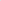  Стороны пришли к соглашению, что Арендодатель не несет ответственности за недостатки сданного в аренду объекта, о которых он не знал и которые были выявлены Арендатором в процессе пользования объектом;Арендатор произвел осмотр объекта аренды, и все его недостатки им обнаружены.   Арендодатель	                                                                    Арендатор_____________________                                                  _________________________Приложение № 1Приложение 2             Продавцу:              Заявка на участие в аукционе________________________________________________________________________________ (фамилия, имя, отчество, паспортные данные, номер телефона, адрес по прописке физического лица, подающего заявку, ________________________________________________________________________________или полное наименование юридического лица, подающего заявку)________________________________________________________________________________именуемый далее Претендент,  в лице  __________________________________________________________________________(фамилия, имя, отчество, должность)действующий на основании паспорта________________________________________________________________________________________________________________________________принимая решение об участии в аукционе по продаже права аренды находящегося в муниципальной собственности, имущества:  лот №______  ____________________________________________________________________________________________________________________________________________________                                                                          (наименование  имущества, его основные характеристики и местонахождение)                     ____________________________________________________________________(планируемый вид использования муниципального имущества)обязуюсь:1) соблюдать условия аукциона, содержащиеся в информационном сообщении о проведении аукциона, опубликованном на сайте Кропоткинского городского поселения http://кропоткин-адм.рф., на официальном сайте торгов www.torgi.gov.ru Также соблюдать порядок проведения конкурсов или аукционов на право заключения договоров аренды, договоров безвозмездного пользования, договоров доверительного управления имуществом, иных договоров, предусматривающих переход прав владения и (или) пользования в отношении государственного или муниципального имущества, и перечне видов имущества, в отношении которого заключение указанных договоров может осуществляться путем проведения торгов в форме конкурса, установленный Приказом Федеральной антимонопольной службы от 10.02.2010 № 67;     2)  В случае признания победителем конкурса, заключить с Продавцом договор купли-продажи права аренды имущества не позднее 10 дней после утверждения протокола об итогах аукциона, и уплатить продавцу стоимость права аренды, установленную по результатам аукциона, в сроки, определяемые договором купли-продажи права аренды;     3) Аукционная документация мною получена, условия договора аренды разъяснены;        Для участия в аукционе необходимо предоставить следующие документы:         1. Заявка на участие в аукционе подается в срок и по форме, которые установлены документацией об аукционе. Подача заявки на участие в аукционе является акцептом оферты, она должна содержать в себе следующие сведения:        1.1.  Сведения и документы о заявителе, подавшем такую заявку:        а) фирменное наименование, сведения об организационно-правовой форме, о месте нахождения, почтовый адрес (для юридического лица), для физического лица: фамилия, имя, отчество, паспортные данные, сведения о месте жительства, номер контактного телефона;       б) полученную не ранее чем за шесть месяцев до даты размещения на официальном сайте торгов извещения о проведении аукциона выписку из единого государственного реестра юридических лиц или нотариально заверенную копию такой выписки (для юридических лиц и индивидуальных предпринимателей); копии документов, удостоверяющих личность (для иных физических лиц), надлежащим образом заверенный перевод на русский язык документов о государственной регистрации юридического лица или физического лица в качестве индивидуального предпринимателя в соответствии с законодательством соответствующего государства (для иностранных лиц), полученные не ранее чем за шесть месяцев до даты размещения на официальном сайте торгов извещения о проведении аукциона;      в) документ, подтверждающий полномочия лица на осуществление действий от имени заявителя - юридического лица (копия решения о назначении или об избрании либо приказа о назначении физического лица на должность, в соответствии с которым такое физическое лицо обладает правом действовать от имени заявителя без доверенности (далее - руководитель). В случае если от имени заявителя действует иное лицо, заявка на участие в конкурсе должна содержать также доверенность на осуществление действий от имени заявителя, заверенную печатью заявителя и подписанную руководителем заявителя (для юридических лиц) или уполномоченным этим руководителем лицом, либо нотариально заверенную копию такой доверенности. В случае если указанная доверенность подписана лицом, уполномоченным руководителем заявителя, заявка на участие в аукционе должна содержать также документ, подтверждающий полномочия такого лица;     г) копии учредительных документов заявителя (для юридических лиц);     д) решение об одобрении или о совершении крупной сделки либо копия такого решения в случае, если требование о необходимости наличия такого решения для совершения крупной сделки установлено законодательством Российской Федерации, учредительными документами юридического лица и если для заявителя заключение договора, внесение задатка или обеспечение исполнения договора являются крупной сделкой;    е) заявление об отсутствии решения о ликвидации заявителя - юридического лица, об отсутствии решения арбитражного суда о признании заявителя - юридического лица, индивидуального предпринимателя банкротом и об открытии конкурсного производства, об отсутствии решения о приостановлении деятельности заявителя в порядке, предусмотренном Кодексом Российской Федерации об административных правонарушениях; Подпись заявителя (полномочного представителя)_____________________________________________________________________________(подпись, расшифровка подписи, полностью разборчиво)М.П.                                                                         «______»_________________________Настоящим заявлением (заявкой) сообщаю (ем), что я (мы):_____________________________________________________________________________(наименование, Ф.И.О. заявителя)даю (ем) согласие с учетом требований действующего законодательства на обработку своих (наших) персональных данных администрации Кропоткинского городского поселения, расположенной по адресу: р.п. Кропоткин, ул. Ленина, дом 9. Настоящей заявкой сообщаю (ем), что я (мы):_____________________________________________________________________________(наименование, Ф.И.О. заявителя)даю (ем) согласие с учетом требований действующего законодательства на обработку своих (наших) персональных данных _________________________________________________________________________________________________________________________(наименование органа, учреждения, предприятия) (адрес органа, учреждения, предприятия)Цель обработки персональных данных:- обеспечение соблюдения требований законодательства Российской Федерации;- осуществление осуществления сдачи в аренду доверительного управления, безвозмездного пользования муниципального имущества;- иные цели, необходимые для реализации деятельности администрации Кропоткинского городского поселения                                                                                                                                            (наименование органа, учреждения, предприятия)Перечень персональных данных, на обработку которых даю согласие:- фамилия, имя, отчество;- год, месяц, дата и место рождения;- паспортные данные или данные иного документа, удостоверяющего личность (серия, номер, дата выдачи, наименование органа, выдавшего документ);- идентификационный номер налогоплательщика, дата постановки его на учет, реквизиты свидетельства постановки на учет в налоговом органе;- номер свидетельства обязательного пенсионного страхования, дата регистрации в системе обязательного пенсионного страхования;- адрес фактического места проживания и регистрации по месту жительства и (или) по месту пребывания;- почтовый и электронный адреса;- номера телефонов;Перечень действий с персональными данными, на совершение которых даю согласие: администрация Кропоткинского городского поселения вправе осуществлять все необходимые действия с моими персональными данными включая, сбор, запись, систематизация, накопление, хранение, уточнение (обновление, изменение), извлечение, использование, обезличивание, блокирование, удаление, уничтожение персональных данных, передача (распространение, предоставление, доступ) в порядке, предусмотренном Федеральным законом от 27.07.2006 № 152-ФЗ «О персональных данных»Обработка вышеуказанных персональных данных будет осуществляться путем смешанной (автоматизированной, не автоматизированной) обработки персональных данных.Настоящее согласие действует бессрочно.Настоящее согласие может быть отозвано мною в любой момент посредством соответствующего письменного заявления, что влечет дальнейшее прекращение отношений с администрацией Кропоткинского городского поселенияПодпись заявителя (полномочного представителя)_____________________________________________________________________________(подпись, расшифровка подписи, полностью разборчиво)М.П.                                                                         «______»_________________________Приложение 3 Пример заявления об отсутствии решения арбитражного суда о признании заявителя - индивидуального предпринимателя банкротом и об открытии конкурсного производства, об отсутствии решения о приостановлении деятельности заявителя в порядке, предусмотренном Кодексом Российской Федерации об административных правонарушенияхВ администрацию Кропоткинского городского поселения Бодайбинского района Иркутской областиот___________________________________________________________________________Адрес проживания:_____________________________________________________________ЗаявлениеНастоящим подтверждаю, что в отношении меня ________________________________ ________________________________________________________ (ИНН__________________)                              Ф.И.О.решения арбитражного суда о признании  банкротства и об открытии конкурсного производства, решения о приостановлении деятельности в порядке, предусмотренным Кодексом Российской Федерации об административных правонарушениях, не вынесено._____________________________     _________________                                                                                        Ф.И.О.                                                        м.п._____________________                                                                                                                                                          датаПриложение № 4Пример заявления об отсутствии решения о ликвидации заявителя - юридического лица, об отсутствии решения арбитражного суда о признании юридического лица банкротом и об открытии конкурсного производства, об отсутствии решения о приостановлении деятельности заявителя в порядке, предусмотренном Кодексом Российской Федерации об административных правонарушенияхВ администрацию Кропоткинского городского поселения Бодайбинского района Иркутской областиот__________________________________________________________________________Юридический адрес:__________________________________________________________ЗаявлениеНастоящим подтверждаю, что в отношении _____________________________________ _______________________________________________________(ИНН__________________)                              фирменное наименование юр. лицарешения о ликвидации, решения арбитражного суда о признании  банкротства и об открытии конкурсного производства, решения о приостановлении деятельности в порядке, предусмотренным Кодексом Российской Федерации об административных правонарушениях, не вынесено._____________________________     _________________                                                                                                          должность Ф.И.О.                                    м.п._____________________                                                                                                                                                          дата                                                                                                                                    Приложение № 5 Дата, исх. номерДОВЕРЕННОСТЬ  № ____г. _________, _____________________________________________________________________________________                                                                                                                             (прописью число, месяц и год выдачи доверенности)Наименование аукциона: __________________________________________________________________________________________________________________________________________________Участник открытого аукциона ________________________________________________________________________                                                    (наименование организации)доверяет ____________________________________________________________________________________,         (Ф.И.О., должность)паспорт серии ______ №___________ выдан ______________________________________«___» __________ _____г.,  представлять интересы ________________________________________________________________                                           (наименование организации)выполнять полномочия лица на осуществление действий от нашего имени на вышеуказанном аукционе, проводимом администрацией Кропоткинского городского поселения Бодайбинского района Иркутской области. В целях выполнения данного поручения он уполномочен представлять аукционной комиссии необходимые документы, подписывать и получать от имени доверителя все документы, связанные с его выполнением.Подпись ___________________________   _________________________ удостоверяем.                          ( Ф.И.О. удостоверяемого)                                           (подпись удостоверяемого)Доверенность действительна по  «____»________________ 20______г.Руководитель организации _____________________ (___________________)                                                                                                       (подпись)                                            (фамилия, и., о.)Главный бухгалтер ____________________________ (___________________)                                                        (подпись)                                          (фамилия, и., о.)          М.П.Приложение № 6В администрацию Кропоткинского городского поселенияБодайбинского района Иркутской области                                       от __________________________________                                         __________________________________                                  адрес: __________________________________                                  телефон: __________________________________эл. адрес: __________________________________Запрос*о разъяснении положений документации по конкурсу или аукциону на право заключения договоров аренды, договоров безвозмездного пользования, договоровдоверительного управления имуществом, иных договоров, предусматривающих переход прав владения и (или) пользования в отношении муниципального имущества     «___»______________20___   г. на официальном сайте торгов по адресу: __________________________________ была размещена документация об аукционе на право заключения договоров аренды (договоров безвозмездного пользования, договоров доверительного управления имуществом, иных договоров), предусматривающих переход прав владения и (или) пользования в отношении следующего муниципального имущества:____________________________________________________________________________________________________________________________________________________________________________________________________________________________________.(наименование, адрес, индивидуализирующие признаки)__________________________________________________________ просит разъяснить                       (наименование или Ф.И.О. заявителя)следующие положения конкурсной документации (документации об аукционе):____________________________________________________________________________________________________________________________________________________________________________________________________________________________________________________________________________________________________________________Подпись заявителя (полномочного представителя) __________________________________________________________________________________________________________(подпись, расшифровка подписи, полностью разборчиво)М.П.                                                                                          «______»_____________________Приложение № 5ЗАПРОС о предоставлении аукционной документации_____________________________________________________________________________ наименование организациипросит предоставить комплект аукционной документации по открытому аукциону на право заключения договора аренды нежилого помещения Кропоткинского городского поселения Бодайбинского района Иркутской области (лот №______) согласно извещению № ___ о проведении аукциона от «___»__________  20__ г Реквизиты организации:ИНН ________________, КПП_______________________________________,юр. адрес: ________________________________________________________,почтовый адрес: ___________________________________________________,контактный телефон: _______________________________________________,факс: _____________________________________________________________,e-mail (данный адрес будет использован для рассылки разъяснений и изменений аукционной документации):__________________________________________,контактное лицо: ________________________________________________.Подпись заявителя (полномочного представителя) __________________________________________________________________________________________________________(подпись, расшифровка подписи, полностью разборчиво)М.П.                                                                                          «______»_____________________                               УТВЕРЖДЕНАРаспоряжением администрации Кропоткинского городского поселения от 11.10.2022г. № 85-рАрендодатель:АдминистрацияКропоткинского городского поселения Бодайбинского района Иркутской области  Раздел 1.Общие положения 3Раздел 2.Порядок, место, дата начала и дата окончания срока подачи заявок на участие в аукционе4Раздел 3.  Требования к содержанию, составу и форме заявки на участие в аукционе4Раздел 4.Порядок, место, дата и время начала рассмотрения заявок на участие в аукционе.6Раздел 5.Требования к участникам аукциона6Раздел 6.Требования к техническому состоянию муниципального имущества7Раздел 7.Срок,  место и порядок  предоставления документации об аукционе7Раздел 8.Дата, время и график осмотра муниципального имущества7Раздел 9.Форма, порядок, дата начала и окончания предоставления участникам аукциона разъяснений положений документации об аукционе8Раздел 10.Требование о внесении задатка8Раздел 11.Величина повышения начальной цены договора  («шаг аукциона»)9Раздел 12.Место, дата и время проведения аукциона9Раздел 13.Отказ от проведения  аукциона9Раздел 14.Форма, сроки и порядок оплаты по договору10Раздел 15.Порядок пересмотра условий и цены договора (цены лота)10Раздел 16.Срок подписания договора с победителем аукциона10Раздел 17.Порядок проведения аукциона10Раздел 18.Последствия признания аукциона несостоявшимся11Раздел 19.Проект договора                                                                                                 12Приложения18Арендодатель: Администрация Кропоткинскогогородского поселения   666940, Иркутская область, Бодайбинский район,р.п. Кропоткин, ул. Ленина, 9 ИНН 380201457, 380201001ОГРН 10538002020612БИК 042520001Расчётный счет: 40101810250048010001отделение Иркутск  Телефон: 8(3952)503368Глава администрацииКропоткинского городскогопоселения                                 ____________________О.В. Коробов (подпись)                Арендатор: 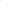 № лотаНаименование и  площадь объектаАдрес объектаХарактеристика объектаВид разрешенного использованияСрок аренды1Нежилое помещение с кадастровым номером 38:22:030001:1681, общей площадью 19,6 кв. м., расположенное на 1 этаже двухэтажного нежилого здания.Иркутская область Бодайбинский район р.п. Кропоткин, ул. Ленина, дом 11, помещение 2Вход общий, фундамент бетонный, стены, перекрытия деревянные, полы деревянные, крыша — шифер, проемы оконные деревянные, внутренняя отделка — гипсокартон, полы – линолеум, двери деревянные, электроснабжение, местное отопление, канализации, водоснабжения нет.Торговое, офисное, бытового обслуживания 5 лет1Начальная цена права без учёта НДС, руб.Размер задатка без  учёта НДС, руб.Рыночная стоимость размера годовой арендной платы без учёта НДС, руб.Исполнитель определения рыночной стоимости права на заключение договора  арендыШаг аукциона (5%), руб.12 800,002 800,0033 600,00Отчет об оценке № 05/2022 от 15.04.2022, исполнитель ООО «Правовой центр судебной экспертизы»140,00Администрация Кропоткинского городского поселения Бодайбинского района Иркутской области В Администрацию Кропоткинского городского поселения Бодайбинского района Иркутской области